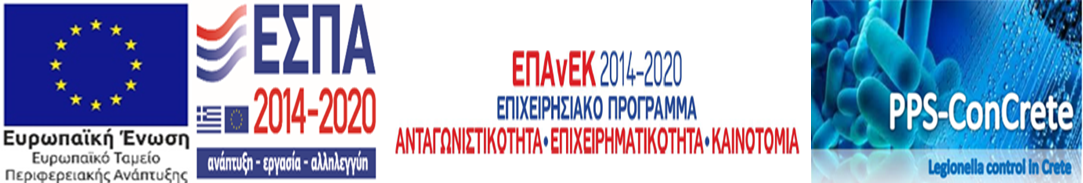 Το έργο PPS-ConCrete διερευνά την ανάπτυξη και εφαρμογή ενός ολοκληρωμένου προληπτικού συστήματος ελέγχου του παθογόνου μικροοργανισμού Legionella pneumophila στα δίκτυα ύδρευσης ξενοδοχειακών μονάδων της Περιφέρειας Κρήτης.  Το PPS-ConCrete φιλοδοξεί να συνεισφέρει στη μείωση της εμφάνισης κρουσμάτων Λεγεωνέλλωσης στην Περιφέρεια της Κρήτης, και εν γένει, και σε άλλες περιοχές με τουριστικές υποδομές, προωθώντας και διευκολύνοντας την παρακολούθηση των συστημάτων ύδρευσης των ξενοδοχειακών μονάδων και συμβάλλοντας στα μέτρα αντιμετώπισης του παθόγονου. Ο παραπάνω σκοπός θα επιτευχθεί μέσω των ακόλουθων γενικότερων επιστημονικών στόχων.1) Τη μελέτη της παρουσίας του παθογόνου L. pneumophila στα δίκτυα ύδρευσης ξενοδοχειακών μονάδων της Περιφέρειας Κρήτης2) Την καταγραφή των μηχανικών, φυσικοχημικών και βιολογικών χαρακτηριστικών των δικτύων ύδρευσης που μπορεί να επιδρούν στην παρουσία και ανάπτυξη της L. pneumophila3) Τη μελέτη και ανάπτυξη μαθηματικών μοντέλων πρόβλεψης σχηματισμού και αδρανοποίησης βιοϋμενίων της L. pneumophila4) Την ανάπτυξη ενός μοντέλου επικινδυνότητας της L. pneumophila στα δίκτυα ύδρευσης σε συνάρτηση με τα χαρακτηριστικά τους5) Το συνδυασμό των παραπάνω εργαλείων και δεδομένων για την ανάπτυξη ενός ολοκληρωμένου προληπτικού συστήματος για το δραστικό έλεγχο του παθογόνου μικροοργανισμού L. pneumophila στα δίκτυα ύδρευσης ξενοδοχειακών μονάδων της Περιφέρειας Κρήτης.Το έργο χρηματοδοτείται από το Επιχειρησιακό Πρόγραμμα «Ανταγωνιστικότητα, Επιχειρηματικότητα και Καινοτομία» (ΕΠΑνΕΚ), στα πλαίσια του ΕΣΠΑ για την περίοδο 2014-2020, με τη συγχρηματοδότηση της Ελλάδας και της Ευρωπαϊκής Ένωσης. Η έναρξη του έργου ορίστηκε την 28/06/2018, με το ύψος του προϋπολογισμού να ανέρχεται σε 657.207,00 €. Εταίροι του έργου αποτελούν:Ανώνυμη Ελληνική Εταιρεία Επαγγελματικής Υγείας-Υγιεινής & Ασφάλειας Εργασίας, Αθηνά Εργάνη Α.Ε.Πανεπιστήμιο Κρήτης – Εργαστήριο Περιβαλλοντικών Χημικών ΔιεργασιώνΤομέας Επιστήμης και Τεχνολογίας Τροφίμων, Τμήμα Γεωπονίας, Αριστοτέλειο Πανεπιστήμιο ΘεσσαλονίκηςΤμήμα Ιατρικής Πανεπιστημίου Κρήτης